اسم الفعالية: جُد بالقليل      الأهداف: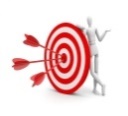 تهذيب النفس لدى افراد المجموعة وغرز قيمة العطاء في أنفسهم.استشعار القوة الكامنة في العطاء والناتج عنها.الفئة المستهدَفة: 14-18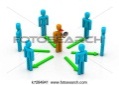 المدة الزمنية: 45 دقيقة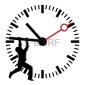 المواد اللازمة: كيس من العلكة او الحلويات (طوفي)، بطاقتين باللون الاصفر وبطاقتين باللون الازرق،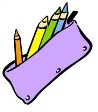 سير الفعالية: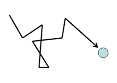 المرحلة الاولى:نقوم بتقسيم الافراد الى مجموعتين. كل مجموعة تتلقى بطاقتين: اصفر وازرق. وايضا كل مجموعة تتلقى 20 علكة. من المهم ان يبقى المرشد معه علكة اضافية لتبقى معه.يرفع المرشد يده عندما يرفع يده على كل مجموعة ان تقوم باختيار بطاقة , او الصفراء او الزرقاء لكن دون ان ترى المجموعة الاخرى ماذا كان اختيارهم .قوانين اللعبة:*عندما تختار المجموعتان البطاقة الصفراء، كل مجموعة تدفع للمرشد (2 علكة)*عندما تختار المجموعتان البطاقة الزرقاء، كل مجموعة تتلقى من المرشد 2 علكة*عندما تختار مجموعة واحدة البطاقة الصفراء والمجموعة الاخرى البطاقة الزرقاء، تدفع المجموعة التي اختارت البطاقة الزرقاء للمجموعة الاخرى 5 علكةالمجموعة الفائزة هي التي يكون بيدها أكثر عدد من العلكةالمرحلة الثانية: يقوم المرشد بتقسيم المجموعة الكبيرة الى مجموعتين، تتلقى المجموعتين عدد من المهام، عند انجاز كل مهمة عليهم ان يعودوا الى المرشد بحيث مقابل اتمام المهمة يعطيهم جزء من كلمات اغنية عن العطاء ومن ثم يكملون مهامهم حتى يقومون بالحصول على جميع اجزاء الاغنية.
   - https://www.youtube.com/watch?v=VTqRxUH4wIA  ماهر زين - جُدّ بالقَليل""قائمة المهام: * كل مجموعة عليها اختيار مندوب ليذهب للمجموعة الاخرى ويقوم بالسلام على كل من هو موجود في المجموعة الاخرى. (المجموعة التي تنتهي تذهب الى المرشد لتتلقى جزء من كلمات الاغنية)*كل مجموعة تقوم باختيار شخص الذي يقوم بمدح وذكر صفة ايجابية لأفراد مجموعته فقط. (المجموعة التي تنتهي تذهب الى المرشد لتتلقى جزء من كلمات الاغنية)*على كل مجموعة الخروج خارج الغرفة وعليهم ايجاد طريقة لوضع صحن او وعاء من الماء للقطط بالأدوات المتوفرة في المكان. (المجموعة التي تنتهي تذهب الى المرشد لتتلقى جزء من كلمات الاغنية)*على كل مجموعة يجب ان يقف جميع افرادها على قدم واحدة لمدة دقيقة واحدة.  (المجموعة التي تنتهي تذهب الى المرشد لتتلقى جزء من كلمات الاغنية)من ثم يقوم المرشد بعرض الاغنية في مكبر الصوت على مسمع افراد المجموعةاسئلة للنقاش: - ماذا شعرتم عندما نفذتم المهام وعلمتم ان هنالك شيء سوف تتلقونه بالمقابل؟ - ماذا برأيكم القيمة المراد ان نتعلمها في هذا اللقاء؟ - ما هو العطاء بالنسبة لكم؟ وهل من الضرورة ان يكون له مقابل؟ - لماذا تعتبر قيمة العطاء من اهم القيم في دستورنا الأجيالي؟ - كيف نحن كأفراد في اجيال نساهم في العطاء؟ ومن هو المتلقي؟المرحلة الثالثة: يجلس جميع افراد المجموعة على الارض مع برستول كبير , حيث يكتب كل فرد من الافراد تعريفه الشخصي للعطاء والتعهد على غرز وتعزيز هذه القيمة في نفس جميع افراد المجموعة. من ثم عليهم تزيينها وتعليقها في الغرفةتلخيص:https://www.youtube.com/watch?v=Y9ZTCDt5HjI   العطاء... الجاكيت"-"يقوم المرشد بعرض الفيلم القصر كتلخيص للفعالية، يجلس جميع افراد المجموعة في دائرة ويتم مشاركة شعور افراد المجموعة خلال الفعالية.
يمكن ان يشارك افراد المجموعة قصص حدثت معه التي يميزها العطاء ومساعدة الغير. انّه يراكتابعٌ خُطاكفالتُريهِ ما تَوَدُّ أن تَراهُ في الوجُودِمُدّها يداك .. مُدّها يداكوجُدّ بالقليلِ ولو بالقَليلِأدِمهُ بوَصلٍ وفِعلِ الجِميلوجُدّ بالقليلِ ولو بالقَليلِأدِمهُ بوَصلٍ وفِعلِ الجِميلورَوِّي الحَياةَ بماءِ العَطاءلِتُلهِمَ جيلاً من بَعدِ جيلورَوِّي الحَياةَ بماءِ العَطاءلِتُلهِمَ جيلاً من بَعدِ جيل.. مُدّها يداكانّـه يَـراك